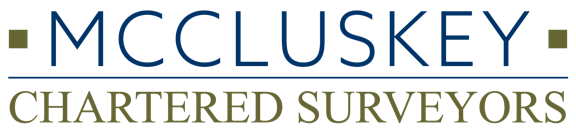 Property Advice Service (PAS)Diagnostics FormPlease take some photographs of these defects (we recommend a minimum of three photos per defect but please submit as many as you feel appropriate). Where the defect is internal, please take photos of the corresponding area externally and vice versa. Our PAS is provided at a fixed rate as follows:One defect - £75Two defects - £125Three defects - £150If your property has more than three defects, please get in touch for a quote as a limited survey may be more cost effective and provide greater peace of mind.Please send this form, together with the photographs to enquiries@mccluskeysurveyors.co.uk NameEmail AddressPhoneProperty AddressProperty construction (if known) - i.e. is the property timber frame, block cavity, or solid masonry. If cavity construction, is the cavity filled?Brief description of defect 1Brief description of defect 2Brief description of defect 3